Kasım 2017 Sanayi Üretim Endeksi’ne ilişkin veriler Türkiye İstatistik Kurumu (TÜİK) tarafından 8 Ocak 2018 tarihinde yayımlandı.TÜİK tarafından aylık yayımlanan Sanayi Üretim Endeksi, Türkiye’deki sanayi kuruluşlarının toplam üretiminin zaman içindeki değişimi hakkında bilgi vermektedir.Şekil 1: Aylara göre sanayi üretim endeksi (mevsim ve takvim etkilerinden arındırılmış, 2010=100)Kasım ayında Türkiye (TR) Geneli Sanayi Üretim Endeksi bir önceki aya (Ekim 2017) göre yüzde 0,3 artış göstermiştir. Kasım (2017) ayındaki artışta bir önceki aya göre madencilik ve taşocakçılığı sektöründeki yüzde 3,2’lik ve elektrik, gaz, buhar ve iklimlendirme üretimi ve dağıtımı sektöründeki yüzde 0,8’lik artışın etkili olduğu görülmektedir. İmalat sanayinde ise bir önceki aya göre değişim yaşanmadığı görülmektedir.Ana sanayi gruplarına bakıldığında toplam sanayi endeksindeki artışta ara malı ve dayanıksız tüketim mallarında yaşanan artışın etkisi olduğu görülmektedir (yüzde 1,2’lik artışlar).İmalat sanayinin alt sektörlerinde geçen aya göre en fazla artış temel eczacılık ürünlerinin ve eczacılığa ilişkin malzemelerin imalatı ( yüzde 8,8) sektöründe gerçekleşti. Bu sektörü, yüzde 5,6 artış ile diğer ulaşım araçlarının imalatı takip etti. En fazla azalış ise yüzde 17,3 ile kok kömürü ve rafine edilmiş petrol ürünleri imalatı sektöründe gerçekleşti.Endeks bir önceki yılın aynı ayına göre yüzde 7,0 oranında artış göstermiştir. Kasım (2017) ayında önceki yıla göre ana sanayi sektörleri itibariyle en yüksek artış yüzde 7,1 ile imalat sanayi sektöründe gerçekleşti. Bunu yüzde 6,7 ile elektrik, gaz, buhar ve iklimlendirme üretimi ve dağıtımı ve yüzde 5,9’luk artışla madencilik ve taşocakçılığı sektörleri takip etti. Ana sanayi gruplarına bakıldığında, sermaye malı imalatında yüzde 10,9’luk, ara malı imalatında yüzde 7,8’lik, dayanıksız tüketim malı imalatında yüzde 7,5’lik ve enerji imalatında yüzde 2,5’lik artış yaşandığı görülmektedir. Dayanıklı tüketim malı imalatında ise yüzde 2,6’lık azalış yaşandığı görülmektedir. Şekil 2: Yıllara göre Kasım ayları itibariyle sanayi üretim endeksi (takvim etkisinden arındırılmış, 2010=100)2017 Kasım SANAYİ ÜRETİM ENDEKSİ8 Ocak 2018                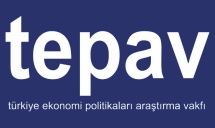 Tablo 1: Sanayi Üretim Endeksi Büyüme Oranları,  Kasım 2017Önceki Aya Göre (%)Önceki Yıla Göre (%)Ara Malı1,27,8Dayanıklı Tüketim Malı-1,4-2,6Dayanıksız Tüketim Malı1,27,5Enerji-1,02,5Sermaye Malı-1,110,9TOPLAM0,37,0Tablo 2: Sanayi Üretim Endeksi Sektörel Büyüme Oranları, Kasım 2017Önceki Aya Göre (%)Önceki Yıla Göre (%)Madencilik ve Taşocakçılığı3,25,9İmalat Sanayi0,07,1Elektrik, Gaz, Buhar ve İklimlendirme Üretimi ve Dağıtımı0,86,7TOPLAM0,37,0